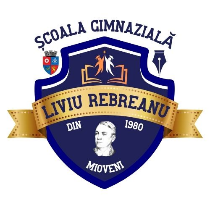 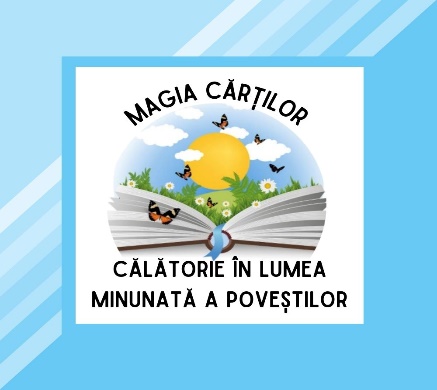 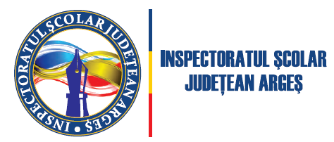 FIŞĂ DE ÎNSCRIEREMAGIA CĂRȚILOR - CĂLĂTORIE ÎN LUMEA MINUNATĂ A POVEȘTILOREdiţia a V-a30 martie 2024Școala __________________________________________________Clasa ___________________________________________________ Secțiunea (vă rugăm bifați secțiunea la care doriți să participați)1       		2	  	  3    	Numele elevilor: __________________________________________ 		    __________________________________________		    __________________________________________Numele echipei (pentru secțiunea 2) _______________________________________Nume și prenume îndrumător: ______________________________________ Telefon ________________________________________ e-mail _________________________________________ Programul concursului va fi transmis cu 2 zile înainte de desfășurarea acestuia. 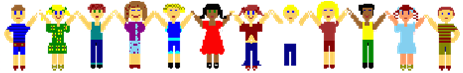 